Turning PointFor AllNationsA STATEMENT OF THEBAHÁ’Í INTERNATIONAL COMMUNITYON THE OCCASION OF THE50TH ANNIVERSARYOF THE UNITED NATIONSsOctober 1995BAHÁ’Í INTERNATIONAL COMMUNITYUNITED NATIONS OFFICE, NEW YORK“Turning Point for All Nations”A Statement of the Bahá’í International Communityon the Occasion of the 50th Anniversaryof the United Nations© 1995 Bahá’í International CommunityUnited Nations OfficeAll rights reserved.  No part of this publication may be reproduced,stored in a retrieval system, or transmitted, in any form orby any means, without the prior permission in writing of theBahá’í International Community, United Nations Office.Table of ContentsI.	Overview:  An Opportunity for Reflection	1IL	Recognizing the Historical Context: A Call to World Leaders	4III.	Defining a Role for the UN Within the Emerging
	International Order	6A.	Resuscitating the General Assembly	81.	Raising minimum requirements for membership	82.	Appointing a commission to study borders and frontiers	93.	Searching for new financial arrangements	94.	Making a commitment to a universal auxiliary language and a common script	95.	Investigating the possibility of a single international currency	10B.	Developing a Meaningful Executive Function	101.	Limiting the exercise of the veto power	112.	Institutionalizing ad hoc military arrangements	113.	Applying the notion of collective security to other problems
of the global commons	114.	Retaining successful UN institutions with independent executive function	12C.	A Strengthened World Court	121.	Extending the Court’s jurisdiction	132.	Coordinating the thematic courts	13IV.	Releasing the Power of the Individual:
	A Critical Challenge of the Emerging International Order	13A.	Promoting Economic Development	141.	Launching a determined campaign to implement Agenda 21	16B.	Protecting Fundamental Human Rights	161.	Strengthening the machinery of the UN for monitoring,
implementation and follow-up	172.	Encouraging universal ratification of international conventions
on human rights	173.	Assuring respect for the monitoring organs of the UN involved
in human rights	18C.	Advancing the Status of Women	181.	Increasing the participation of women in member state delegations	202.	Encouraging universal ratification of international conventions
that protect women’s rights and improve their status	203.	Planning ahead for implementation of the Beijing Platform of Action	20D.	Emphasizing Moral Development	201.	Promoting the development of curricula for
moral education in schools	21V.	A Turning Point for All Nations: A Call to World Leaders	21Endnotes	23[Blank page]Turning Point forAll NationsA Statement of the Bahá’í International Community on the Occasion of the50th Anniversary of the United Nations“Unification of the whole of mankind is the hall-mark of the stagewhich human society is now approaching.  Unity of family, of tribe, ofcity-state, and nation have been successively attempted and fully estab-lished.  World unity is the goal towards which a harassed humanity isstriving.  Nation-building has come to an end.  The anarchy inherent instate sovereignty is moving towards a climax.  A world, growing to matu-rity, must abandon this fetish, recognize the oneness and wholeness ofhuman relationships, and establish once for all the machinery that canbest incarnate this fundamental principle of its life.”	Shoghi Effendi, 1936I.	Overview:  An Opportunity for ReflectionThe 20th Century, one of the most tumultuous periods in human history,has been marked by numerous upheavals, revolutions and radical departuresfrom the past.  Ranging from the collapse of the colonial system and the greatnineteenth century empires to the rise and fall of broad and disastrous experi-ments with totalitarianism, fascism and communism, some of these upheavalshave been extremely destructive, involving the deaths of millions, the eradicationof old lifestyles and traditions, and the collapse of time-honored institutions.Other movements and trends have been more obviously positive.Scientific discoveries and new social insights have spurred many progressivesocial, economic and cultural transformations.  The way has been cleared fornew definitions of human rights and affirmations of personal dignity, expand-ed opportunities for individual and collective achievement, and bold newavenues for the advancement of human knowledge and consciousness.These twin processes—the collapse of old institutions on the one handand the blossoming of new ways of thinking on the other—are evidence of asingle trend which has been gaining momentum during the last hundred years:the trend toward ever-increasing interdependence and integration of humanity.This trend is observable in wide-ranging phenomena, from the fusion ofworld financial markets, which in turn reflect humanity’s reliance on diverseand interdependent sources of energy, food, raw materials, technology andknowledge, to the construction of globe-girdling systems of communicationsand transportation.  It is reflected in the scientific understanding of the earth’sinterconnected biosphere, which has in turn given a new urgency to the needfor global coordination.  It is manifest, albeit in a destructive way, in thecapacities of modern weapons systems, which have gradually increased inpower to the point where it is now possible for a handful of men to bring anend to human civilization itself.  It is the universal consciousness of this trend—in both its constructive and destructive expressions—that lends such poignancyto the familiar photograph of the earth as a swirling sphere of blue and whiteagainst the infinite blackness of space, an image crystallizing the realizationthat we are a single people, rich in diversity, living in a common homeland.This trend is reflected, too, in steady efforts by the nations of the worldto forge a world political system that can secure for humanity the possibilityof peace, justice and prosperity.  Twice in this century humanity has attempt-ed to bring about a new international order.  Each attempt sought to addressthe emergent recognition of global interdependence, while nevertheless pre-serving intact a system which put the sovereignty of the state above all else.  Inthe perspective of the century now ending, the League of Nations, a break-through in the concept of collective security, marked a first, decisive steptoward world order.The second effort, born from the cataclysm of World War II and basedon a Charter drawn up principally by the victors of that conflagration, has forfifty years provided an international forum of last resort, a unique institutionstanding as a noble symbol for the collective interests of humanity as a whole.As an international organization, the United Nations has demonstratedhumanity’s capacity for united action in health, agriculture, education, envi-ronmental protection, and the welfare of children.  It has affirmed our collec-tive moral will to build a better future, evinced in the widespread adoption ofinternational human rights Covenants.  It has revealed the human race’s deep-seated compassion, evidenced by the devotion of financial and humanresources to the assistance of people in distress.  And in the all-importantrealms of peace-building, peace-making and peace-keeping, the UnitedNations has blazed a bold path toward a future without war.[1]Yet the overall goals set out in the Charter of the United Nations haveproved elusive.  Despite the high hopes of its founders, the establishment ofthe United Nations some fifty years ago did not usher in an era of peace andprosperity for all.[2]Although the United Nations has surely played a role in preventing athird world war, the last half decade has nevertheless been marked by numer-ous local, national and regional conflicts costing millions of lives.  No soonerhad improved relations between the superpowers removed the ideologicalmotivation for such conflicts, than long-smoldering ethnic and sectarian pas-sions surfaced as a new source of conflagration.  In addition, although the endof the Cold War has reduced the threat of a global, terminal war, there remaininstruments and technologies—and to some extent the underlying passions—which could bring about planet-wide destruction.With respect to social issues, likewise, grave problems persist.  While newlevels of consensus have been reached on global programs to promote health,sustainable development and human rights, the situation on the ground inmany areas has deteriorated.  The alarming spread of militant racialism andreligious fanaticism, the cancerous growth of materialism, the epidemic rise ofcrime and organized criminality, the widespread increase in mindless violence,the ever-deepening disparity between rich and poor, the continuing inequitiesfaced by women, the intergenerational damage caused by the pervasive break-down of family life, the immoral excesses of unbridled capitalism and thegrowth of political corruption—all speak to this point.  At least a billion live inabject poverty and more than a third of the world’s people are illiterate.[3]As the twin processes of collapse and renewal carry the world towardsome sort of culmination, the 50th anniversary of the United Nations offers atimely opportunity to pause and reflect on how humanity may collectively faceits future.  Indeed, there has emerged of late a wide range of useful proposalsfor strengthening the United Nations and improving its capacity to coordinatethe responses of nations to these challenges.These proposals fall roughly into three categories.  One group addressesprimarily bureaucratic, administrative and financial problems within theUnited Nations system.  Another group comprises those that suggest reconfig-uring bodies like the Economic and Social Council, the Trusteeship Counciland the Bretton Woods economic institutions.  Still others propose to under-take changes in the United Nations political structure, calling, for example,for an expansion of the Security Council and/or a reconsideration of theUnited Nations Charter itself.[4]Most of these works are constructive; some are also provocative.  Amongthem, one of the most balanced and thoughtful is the report of theCommission on Global Governance, entitled, Our Global Neighborhood,which argues for the widespread adoption of new values, as well as structuralreforms in the United Nations system.[5]It is in the spirit of contributing to the ongoing discussion and consultationon this issue of paramount importance that the Bahá’í International Communityhas been moved to share its views.  Our perspective is based on three initialpropositions.First, discussions about the future of the United Nations need to take placewithin the broad context of the evolution of the international order and its direc-tion.  The United Nations has co-evolved with other great institutions of the latetwentieth century.  It is in the aggregate that these institutions will defineandthemselves be shaped by—the evolution of the international order.  Therefore, themission, role, operating principles and even activities of the United Nationsshould be examined only in the light of how they fit within the broader objectiveof the international order.Second, since the body of humankind is one and indivisible, each member ofthe human race is born into the world as a trust of the whole.  This relationshipbetween the individual and the collective constitutes the moral foundation of mostof the human rights which the instruments of the United Nations are attemptingto define.  It also serves to define an overriding purpose for the international orderin establishing and preserving the rights of the individual.Third, the discussions about the future of the international ordermust involve and excite the generality of humankind.  This discussion isso important that it cannot be confined to leaders—be they in government,business, the academic community, religion, or organizations of civil society.On the contrary, this conversation must engage women and men at the grass-roots level.  Broad participation will make the process self-reinforcing byraising awareness of world citizenship and increase support for an expandedinternational order.IL	Recognizing the Historical Context:
A Call to World LeadersThe Bahá’í International Community regards the current world confusionand the calamitous condition of human affairs as a natural phase in an organicprocess leading ultimately and irresistibly to the unification of the human racein a single social order whose boundaries are those of the planet.The human race, as a distinct, organic unit, has passed through evolution-ary stages analogous to the stages of infancy and childhood in the lives of its indi-vidual members, and is now in the culminating period of its turbulent adoles-cence approaching its long-awaited coming of age.[6]  The process of global inte-gration, already a reality in the realms of business, finance, and communica-tions, is beginning to materialize in the political arena.Historically, this process has been accelerated by sudden and catastrophicevents.  It was the devastation of World Wars I and II that gave birth to theLeague of Nations and the United Nations, respectively.  Whether future accom-plishments are also to be reached after similarly unimaginable horrors or embracedthrough an act of consultative will, is the choice before all who inhabit theearth.  Failure to take decisive action would be unconscionably irresponsible.Since sovereignty currently resides with the nation-state, the task of deter-mining the exact architecture of the emerging international order is an obliga-tion that rests with heads of state and with governments.  We urge leaders at alllevels to take a deliberate role in supporting a convocation of world leadersbefore the turn of this century to consider how the international order might beredefined and restructured to meet the challenges facing the world.  As somehave suggested, this gathering might be called the World Summit on GlobalGovernance.[7]This proposed Summit might build on the experience gained from theseries of highly successful United Nations conferences in the early 1990s.  Theseconferences, which have included the World Summit for Children in 1990, theEarth Summit in 1992, the World Conference on Human Rights in 1993, theInternational Conference on Population and Development in 1994, the WorldSummit for Social Development in 1995 and the Fourth World Conference onWomen in 1995, have established a new methodology for global deliberationson critical issues.A key to the success of these deliberations has been the substantive par-ticipation by organizations of civil society.  Painstaking negotiations amonggovernment delegations about changes in the world’s political, social and eco-nomic structures have been informed and shaped by the vigorous involvementof these organizations, which tend to reflect the needs and concerns of peopleat the grass roots.  It is also significant that in each case, the gathering of worldleaders, in the presence of civil society and the global media, gave the stamp oflegitimacy and consensus to the processes of the conference.In preparing for the proposed Summit, world leaders would be wise to heedthese lessons, to reach out to as wide a circle as possible and to secure thegoodwill and support of the world’s peoples.Some fear that international political institutions inevitably evolvetoward excessive centralization and constitute an unwarranted layer ofbureaucracy.  It needs to be explicitly and forcefully stated that any newstructures for global governance must, as a matter of both principle andpracticality, ensure that the responsibility for decision-making remains atappropriate levels.[8]Striking the right balance may not always be easy.  On the one hand,genuine development and real progress can be achieved only by peoplethemselves, acting individually and collectively, in response to the specificconcerns and needs of their time and place.  It can be argued that thedecentralization of governance is the sine qua non of development.[9]  On the otherhand, the international order clearly requires a degree of global directionand coordination.Therefore, in accordance with the principles of decentralization outlinedabove, international institutions should be given the authority to act only onissues of international concern where states cannot act on their own or tointervene for the preservation of the rights of peoples and member states.  Allother matters should be relegated to national and local institutions.[10]Furthermore, in devising a specific framework for the future internationalorder, leaders should survey a broad range of approaches to governance.Rather than being modeled after any single one of the recognized systems ofgovernment, the solution may embody, reconcile and assimilate within itsframework such wholesome elements as are to be found in each one of them.For example, one of the time-tested models of governance that mayaccommodate the world’s diversity within a unified framework is the federalsystem.  Federalism has proved effective in decentralizing authority and deci-sion-making in large, complex, and heterogeneous states, while maintaining adegree of overall unity and stability.  Another model worth examining is thecommonwealth, which at the global level would place the interest of thewhole ahead of the interest of any individual nation.Extraordinary care must be taken in designing the architecture of theinternational order so that it does not over time degenerate into any form ofdespotism, of oligarchy, or of demagogy corrupting the life and machinery ofthe constituent political institutions.In 1955, during the first decade review of the UN charter, the Bahá’íInternational Community offered a statement to the United Nations, based onideas articulated nearly a century before by Bahá’u’lláh.  “The Bahá’í conceptof world order is defined in these terms:  A world Super-State in whose favorall the nations of the world will have ceded every claim to make war, certainrights to impose taxation and all rights to maintain armaments, except for thepurposes of maintaining internal order within their respective dominions.This State will have to include an International Executive adequate to enforcesupreme and unchallengeable authority on every recalcitrant member of theCommonwealth; a World Parliament whose members are elected by the peo-ples in their respective countries and whose election is confirmed by theirrespective governments; a Supreme Tribunal whose judgment has a bindingeffect even in cases where the parties concerned have not voluntarily agreed tosubmit their case to its consideration.”[11]While we believe this formulation of a world government is at once theultimate safeguard and the inevitable destiny of humankind, we do recognizethat it represents a long-term picture of a global society.  Given the pressingnature of the current state of affairs, the world requires bold, practical andactionable strategies that go beyond inspiring visions of the future.Nevertheless, by focusing on a compelling concept, a clear and consistentdirection for evolutionary change emerges from the mire of contradictoryviews and doctrines.III.	Defining a Role for the UN Within the
Emerging international OrderThe United Nations was the centerpiece of the international system creat-ed by the victors of World War II and, during the long decades of ideologicalconflict between the East and the West, it served its original purpose as aforum for international dialogue.  Over the years, its mandate has been ex-panded to include not only international standard-setting and promotion of socialand economic development but also peacekeeping operations on several continents.Over the same period, the political reality of our world has experienced adramatic transformation.  At the time of the UN’s inception, there were somefifty independent states.  That number has grown to exceed 185.  At the closeof World War II, governments were the main actors on the global scene.Today, the growing influence of organizations of civil society and of multina-tional corporations has created a much more intricate political landscape.Despite the growing complexity in its mission, the United Nations systemhas retained more or less the same structure that was designed for a newinternational organization some fifty years ago.  It is not surprising then thatthe occasion of its fiftieth anniversary has stimulated a new dialogue about itsability to meet the political realities of the 21st Century.  Unfortunately, in thisdialogue, criticism has far outweighed praise.Most criticisms of the operations of the United Nations are based on compar-isons with the operations of the leading organizations in the private sector or oninflated initial expectations.  Although some specific comparisons may be usefulin improving the efficiency of the United Nations, more general exercises of thiskind are essentially unfair.  The United Nations lacks not only the clear authority,but also the requisite resources to act effectively in most instances.  Accusationsof the UN’s failure are in fact indictments of the member states themselves.Judged in isolation from the reality within which it operates, the UnitedNations will always seem inefficient and ineffective.  However, if it is viewedas one element of a larger process of development in systems of internationalorder, the bright light of analysis would shift from the UN’s shortcomings andfailures to shine on its victories and accomplishments.  To those with anevolutionary mindset, the early experience of the United Nations offers us arich source of learnings about its future role within the international regime.An evolutionary mindset implies the ability to envision an institutionover a long time frame perceiving its inherent potential for development,identifying the fundamental principles governing its growth, formulating high-impact strategies for short-term implementation, and even anticipating radicaldiscontinuities along its path.Studying the United Nations from this perspective unveils significantopportunities to strengthen the current system without the wholesale restruc-turing of its principal institutions or the intensive re-engineering of its coreprocesses.  In fact, we submit that no proposal for UN reform can producehigh impact unless its recommendations are internally consistent and directthe UN along a projected evolutionary path toward a distinctive and relevantrole within the future international order.We believe the combination of recommendations described herein meetsthese conditions and that their adoption would represent a measured but sig-nificant step toward building a more just world order.[12]A.	Resuscitating the General AssemblyThe foundation for any system of governance is the rule of law and theprimary institution for promulgating law is the legislature.  While the authori-ty of local and national legislatures is generally respected, regional and inter-national legislative bodies have been the subject of fear and suspicion.In addition, the United Nations General Assembly has been a target ofattack for its ineffectiveness.  Although some of the accusations hurled againstit are unfounded, there are at least two shortcomings that hamper the abilityof the General Assembly to have impact.First, the current arrangement gives undue weight to state sovereignty,resulting in a curious mix of anarchy and conservatism.  In a reformed UnitedNations, the legislative branch and its voting structure will need to representmore accurately the people of the world as well as nation-states.[13]Second, General Assembly resolutions are not binding unless they areseparately ratified as a treaty by each member state.  If the current system,which places state sovereignty above all other concerns, is to give way to asystem which can address the interests of a single and interdependent humani-ty, the resolutions of the General Assembly—within a limited domain of issues—must gradually come to possess the force of law with provisions for bothenforcement and sanctions.These two shortcomings are closely linked inasmuch as the majority ofthe world’s people, suspicious and fearful of world government, are unlikelyto submit to an international institution unless it is itself more genuinely rep-resentative.[14]Nevertheless, in the short term, five practical measures are possible tostrengthen the General Assembly, enhance its reputation and align it with alonger term direction.1.	Raising minimum requirements for membershipThe minimum standards for conduct by a government towards its peoplehave been well established in the Universal Declaration of Human Rights andsubsequent international covenants, collectively referred to as theInternational Bill of Human Rights.Without an unshakable commitment to regular and periodic electionswith universal participation by secret ballot, to freedom of expression and toother such human rights, a member state stands in the way of the active andintelligent participation of the vast majority of its population in the affairs ofits own communities.We propose that there should be consequences for member states thatviolate these standards.  Similarly, nations seeking recognition should bedenied membership until they openly espouse these standards or make recog-nizable efforts to move in that direction.2.	Appointing a commission to study borders and frontiersOutstanding irredentist claims continue to be a major source of conflictand war, highlighting the critical need for general agreements on nationalboundaries.  Such treaties can only be arrived at after consideration of thearbitrary manner in which many nation-states were originally defined and ofall outstanding claims of nations and ethnic groups.Rather than relegating such claims to the World Court, we believe itwould be best to establish a special International Commission to research allclaims affecting international boundaries and then, after careful considera-tion, to make recommendations for action.[15]  The results would serve as anearly warning system for growing tension among civil or ethnic groups andassessment of threats in situations benefiting from early preventive diplomacy.In order to establish a genuine community of nations in the long run, itwill be necessary to settle finally all disputes over borders.  This researchwould serve that end.3.	Searching for new financial arrangementsPrimarily triggered by the unwillingness of some member states to remittheir general assessments on time, compounded by the absence of authority tocollect any interest accrued because of that delay, and further aggravated bythe bureaucratic inefficiencies in parts of its operations, the annual budgetshortfall pressures the UN into a crisis management mentality.Voluntary payments from member states will never be a reliableapproach to finance an international institution.  Vigorous approaches to rev-enue generation must be devised to enable the smooth functioning of the UNmachinery.  We propose the immediate appointment of an expert Task Forceto begin a rigorous search for solutions.In studying alternatives, the Task Force should be mindful of several fun-damental principles.  First, there should be no assessments without representa-tion.  Second, in the interest of fairness and justice, assessments should begraduated.  Third, mechanisms for encouraging voluntary contributions byindividuals and communities should not be overlooked.[16]4.	Making a commitment to a universal auxiliary language
and a common scriptThe United Nations, which currently uses six official languages, wouldderive substantial benefit from either choosing a single existing language orcreating a new one to be used as an auxiliary language in all its fora.  Such astep has long been advocated by many groups, from the Esperantists to theBahá’í International Community itself.[17]  In addition to saving money andsimplifying bureaucratic procedures, such a move would go far toward pro-moting a spirit of unity.We propose the appointment of a high-level Commission, with membersfrom various regions and drawn from relevant fields, including linguistics,economics, the social sciences, education and the media, to begin carefulstudy on the matter of an international auxiliary language and the adoptionof a common script.We foresee that eventually, the world cannot but adopt a single, univer-sally agreed-upon auxiliary language and script to be taught in schools world-wide, as a supplement to the language or languages of each country.  Theobjective would be to facilitate the transition to a global society through bettercommunication among nations, reduction of administrative costs for businesses,governments and others involved in global enterprise, and a general fosteringof more cordial relations between all members of the human family.[18]This proposal should be read narrowly.  It does not in any way envisionthe decline of any living language or culture.5.	Investigating the possibility of a single
international currencyThe need to promote the adoption of a global currency as a vital elementin the integration of the global economy is self-evident.  Among other benefits,economists believe that a single currency will curb unproductive speculationand unpredictable market swings, promote a leveling of incomes and pricesworldwide, and thereby result in significant savings.[19]The possibility of savings will not lead to action unless there is an over-whelming body of evidence addressing the relevant concerns and doubts ofskeptics, accompanied by a credible implementation plan.  We propose theappointment of a Commission consisting of the most accomplished govern-ment leaders, academics and professionals to begin immediate explorationinto the economic benefits and the political costs of a single currency and tohypothesize about an effective implementation approach.B.	Developing a Meaningful Executive FunctionAt the international level, the single most important executive function isthe enforcement of a collective security pact.[20]Collective security implies a binding covenant among nations to act inconcert against threats to the collective.  The effectiveness of the covenantdepends on the degree to which members commit themselves to the collectivegood, even if motivated by a sense of enlightened self-interest.Within the United Nations, the enforcement role is largely carried out bythe Security Council, with other functions of the executive being shared with theSecretariat.  Both are hampered in fulfilling their mandated roles.  The SecurityCouncil suffers from an inability to take decisive action.  The Secretariat ispressured by the complex demands of the member states.In the short term, four practical measures are possible to strengthen theexecutive function within the United Nations.1.	Limiting the exercise of the veto powerThe original intention of the UN Charter in conferring veto power on thefive Permanent Members was to prevent the Security Council from authorizingmilitary actions against a Permanent Member or requiring the use of its forcesagainst its will.[21]  In fact, beginning with the Cold War, the veto power has beenexercised repeatedly for reasons that have to do with regional or national security.In its 1955 submission on UN reform, the Bahá’í InternationalCommunity argued for the gradual elimination of the concepts of “permanentmembership” and “veto power” as confidence in the Security Council wouldbuild.  Today, forty years later, we reaffirm that position.  However, we alsopropose that, as a transitionary step, measures be introduced to curb the exer-cise of the veto power to reflect the original intention of the Charter.2.	Institutionalizing ad hoc military arrangementsTo support the peacekeeping operations of the United Nations, and toadd credibility to resolutions of the Security Council, an International Forceshould be created.[22]  Its loyalty to the UN and its independence from nationalconsiderations must be assured.  The command and control of such a fullyarmed Force would reside with the Secretary-General under the authority ofthe Security Council.  Its finances, however, would be determined by theGeneral Assembly.  In constructing such a force, the Secretary-General wouldseek to draw competent personnel from all regions of the world.If properly implemented, this Force would also provide a sense of securi-ty that might encourage steps toward global disarmament, thereby makingpossible an outright ban on all weapons of mass destruction.[23]  Furthermore,in line with the principle of collective security, it would become graduallyunderstood that states need only maintain armaments sufficient for their owndefense and the maintenance of internal order.As an immediate step toward the establishment of this Force, the presentsystem of ad hoc arrangements could be institutionalized to establish coreregional forces for rapid deployment during a crisis.3.	Applying the notion of collective security to other
problems of the global commonsAlthough originally conceived within the context of a threat of militaryaggression, the principle of collective security, some argue, may now beapplied in an expansive manner to all threats which, although apparentlylocal in nature, are actually the result of the complex breakdown of the pre-sent-day global order.  These threats include but are not limited to internationaldrug trafficking, food security, and the emergence of new global pandemics.[24]We believe this issue would have to be included on the agenda of the pro-posed Global Summit.  However, it is unlikely that expansive formulations ofcollective security would preclude the fundamental cause of military aggression.4.	Retaining successful UN institutions with
independent executive functionSome of the more independent organizations within the UN family, suchas the UN International Children’s Emergency Fund, the International CivilAviation Organization, the Universal Postal Union, the InternationalTelegraph and Communications Union, the International Labor Organization,and the World Health Organization, have enjoyed conspicuous success withfocused but important areas of international concern.Generally, these organizations already have their own executive function.Their independence should be retained and reinforced as part of the interna-tional executive.[25]C.	A Strengthened World CourtIn any system of governance, a strong judicial function is necessary tomoderate the powers of the other branches and to enunciate, promulgate,protect and deliver justice.  The drive to create just societies has been amongthe fundamental forces in history[26]—and without doubt no lasting world civi-lization can be founded unless it is firmly grounded in the principle of justice.Justice is the one power that can translate the dawning consciousness ofhumanity’s oneness into a collective will through which the necessary struc-tures of global community life can be confidently erected.  An age that seesthe people of the world increasingly gaining access to information of everykind and to a diversity of ideas will find justice asserting itself as the rulingprinciple of successful social organization.At the individual level, justice is that faculty of the human soul thatenables each person to distinguish truth from falsehood.  In the sight of God,Bahá’u’lláh avers, justice is “the best beloved of all things” since it permitseach individual to see with his own eyes rather than the eyes of others, toknow through his own knowledge rather than the knowledge of his neighboror his group.At the group level, a concern for justice is the indispensable compass incollective decision-making, because it is the only means by which unity ofthought and action can be achieved.  Far from encouraging the punitive spiritthat has often masqueraded under its name in past ages, justice is the practicalexpression of awareness that, in the achievement of human progress, theinterests of the individual and those of society are inextricably linked.To the extent that justice becomes a guiding concern of human interaction, aconsultative climate is encouraged that permits options to be examined dis-passionately and appropriate courses of action selected.  In such a climate theperennial tendencies toward manipulation and partisanship are far less likelyto deflect the decision-making process.Such a conception of justice will be gradually reinforced by the realiza-tion that in an interdependent world, the interests of the individual and soci-ety are inextricably intertwined.  In this context, justice is a thread that mustbe woven into the consideration of every interaction, whether in the family,the neighborhood, or at the global level.We see in the current United Nations system the foundation for astrengthened World Court.  Established in 1945 as the principal judicial organof the United Nations, the International Court of Justice is characterized bymany positive elements.  The current system for the selection of judges, forexample, seeks to create a judicial panel which is representative of a widerange of peoples, regions, and judicial systems.[27]The Court’s primary shortcoming is that it lacks the authority to issuelegally binding decisions, except in those cases where states have chosen inadvance to be bound by its decisions.  Without jurisdiction, the Court is pow-erless to administer justice.[28]  In time, the decisions of the World Court maybecome binding and enforceable upon all states; however, in the short term,the World Court might be strengthened through two other measures.1.	Extending the Court’s jurisdictionCurrently, the Court’s jurisdiction is limited to a few categories of cases,and only nations have standing to bring an action.  We propose that in addi-tion to member states, other organs of the United Nations should be given theright to bring cases before the Court.2.	Coordinating the thematic courtsThe World Court should act as an umbrella for existing and new thematiccourts, that arbitrate and adjudicate international cases within specificthematic domains.Early components of a unified system can already be found in the special-ized courts for arbitration of such matters as commerce and transportation,and in the proposals for such bodies as an International Criminal Court and aChamber for Environmental Matters.  Other issue areas that might need to beaddressed under such a system would include courts for international terror-ism and drug trafficking.IV.	Releasing the Power of the Individual:
A Critical Challenge of the Emerging International OrderThe primary objective of governing institutions at all levels is theadvancement of human civilization.  This objective is difficult to satisfy with-out the inspired and intelligent participation of the generality of humankindin the life and affairs of the community.With a focus on building institutions and creating a community ofnations, international bodies have historically remained distant from theminds and hearts of the world’s people.  Separated by several layers of govern-ment from the international arena and confused by the media’s coverage ofinternational news, the vast majority of people have not yet developed anaffinity for institutions like the United Nations.  Only those individualswho have had some access to the international arena through channels likeorganizations of civil society seem able to identify with these institutions.Paradoxically, international institutions cannot develop into an effectiveand mature level of government and fulfil their primary objective to advancehuman civilization, if they do not recognize and nurture their relationship ofmutual dependency with the people of the world.  Such recognition would setin motion a virtuous cycle of trust and support that would accelerate’ the tran-sition to a new world order.The tasks entailed in the development of a global society call for levels ofcapacity far beyond anything the human race has so far been able to muster.Reaching these levels will require an enormous expansion in access to knowl-edge on the part of every individual.  International institutions will succeed ineliciting and directing the potentialities latent in the peoples of the world tothe extent that their exercise of authority is moderated by their obligation towin the confidence, respect, and genuine support of those whose actions theyseek to govern and to consult openly and to the fullest extent possible with allthose whose interests are affected.Individuals who become confident and respectful of these institutions will,in turn, demand that their national governments increase their support, bothpolitical and economic, for the international order.  In turn, the internationalinstitutions, with increased influence and power, will be better positioned toundertake further actions to establish a legitimate and effective world order.Along with the measures for strengthening its structure, the UnitedNations needs to adopt initiatives that release the latent power in all people toparticipate in this galvanizing process.  To this end, certain themes that accel-erate the advancement of the individual and society warrant special considera-tion.  Among them, promoting economic development, protecting humanrights, advancing the status of women, and emphasizing moral developmentare four priorities so closely tied to the advancement of civilization that theymust be emphasized as part of the United Nations agenda.A.	Promoting Economic DevelopmentEconomic development strategies employed by the United Nations, theWorld Bank and a number of governments during the last fifty years, howeversincerely conceived and executed, have fallen far short of aspirations.  In muchof the world, the gap between the “haves” and “have-nots” has widened andis accelerating with the persistent disparity in income levels.  Social problemshave not subsided.  In fact, crime and disease are not just on the rise; they arealso becoming endemic and more difficult to combat.These failures can be traced to a number of factors.  They include a mis-placed focus on large-scale projects and bureaucratic over-centralization,unjust terms of international trade, a pervasive corruption that has beenallowed to flourish throughout the system, the exclusion of women from thedecision-making processes at all levels, a general inability to ensure thatresources reach the poor, and the diversion of development resources into mil-itary hardware.A dispassionate examination of these factors betrays a common system-atic and fundamental flaw in the current paradigm for economic development:material needs are often addressed without taking into account the spiritualfactors and their motivating power.Development should not become confused with the creation of an unsus-tainable consumer society.  True prosperity encompasses spiritual as well asmaterial well-being.  Food, drink, shelter and a degree of material comfort areessential, but human beings cannot and never will find fulfilment in thesenecessities.  Nor is contentment to be found in the somewhat more intangiblematerial attainments such as social recognition or political power.  Ultimately,not even intellectual achievement satisfies our deepest needs.It is in the hunger for something more, something beyond ourselves, thatthe reality of the human spirit can be properly understood.  Although the spiri-tual side of our nature is obscured by the day-to-day struggle for materialattainment, our need for the transcendent cannot long be disregarded.  Thus asustainable development paradigm must address both the spiritual aspirationsof human beings and their material needs and desires.Education is the best investment in economic development.  “Man is thesupreme Talisman.  Lack of a proper education hath, however, deprived him ofthat which he doth inherently possess,” writes Bahá’u’lláh.  “Regard man as amine rich in gems of inestimable value.  Education can, alone, cause it toreveal its treasures, and enable mankind to benefit therefrom.”[29]  Education,implies more than a process of mastering a narrow body of knowledge orlearning a set of life skills.  In truth, education, which should be a fundamen-tal imperative of development, must also teach the process for knowledgeacquisition, cultivate the powers of intellect and reasoning, and infuse the stu-dent with indispensable moral qualities.It is this comprehensive approach to education that allows people to con-tribute to the creation of wealth and encourage its just distribution.[30]Genuine wealth is created when work is undertaken not simply as ameans of earning a livelihood but also as a way to contribute to society.  Wehold that meaningful work is a basic need of the human soul, as important tothe proper development of the individual as nutritious food, clean water andfresh air are to the physical body.Because of the spiritually damaging nature of dependency, schemes whichfocus solely on redistributing material wealth are doomed to failure in the longrun.  Distribution of wealth must be approached in an efficient and equitable man-ner.  In fact, it must be intimately integrated with the process of wealth creation.We propose the following recommendation to the United Nations systemfor promoting more effective development.1.	Launching a determined campaign to implement Agenda 21The plan of action formulated at the United Nations Conference onEnvironment and Development incorporated a wide range of views from civilsociety and a set of principles not unlike those articulated in this statement.Unfortunately, however, little has been done by member states to implementthe measures described in the plan.If the objectives of Agenda 21 are to be addressed and satisfied, anexpanded effort, different in nature but comparable in scale and commitmentto the Marshall Plan for the redevelopment of post-war Europe, might be nec-essary.  In this case, the Bretton Woods institutions would be called upon tomount a pronounced campaign to expedite national implementation efforts.A mandate of this nature can result only from a conference, similar to the firstBretton Woods meetings fifty years ago, dedicated to a wholesale re-examina-tion of these institutions.  The purpose of this re-examination would be tomake available to the people of the world sufficient resources so that theycould implement local initiatives.  Moreover, the conference could also expandits agenda to address deeper issues of global economic security through theredefinition of existing institutions or the creation of new structures.[31]If successful, this new machinery could also be extended to coordinateimplementation of the measures identified at the recent Social Summit.B.	Protecting Fundamental Human RightsOver the five decades since the United Nations was founded, an under-standing has emerged that human rights must be recognized and protectedinternationally if peace, social progress and economic prosperity are to beestablished.The foundation for international agreement on the nature of humanrights is the all-important Universal Declaration of Human Rights, adoptedby the United Nations in 1948 and elaborated in two international covenants—the International Covenant on Civil and Political Rights and theInternational Covenant on Social, Economic and Cultural Rights.  In addition,some 75 other conventions and declarations identify and promote the rightsof women and children, the right to freedom of worship, and the right todevelopment, to name but a few.The current United Nations human rights regime has two major short-comings:  limited means for enforcement and follow-up, and too little empha-sis on the responsibilities that accompany all rights.Human rights enforcement at the international level needs to be handledin a manner similar to the treatment of military aggression under a collectivesecurity regime.  The violation of human rights in one state must be consideredthe concern of all, and enforcement mechanisms must provide for a unifiedresponse on the part of the entire international community.  The question ofwhen and how to intervene to protect human rights is more difficult toanswer.  Vigorous enforcement will require a high degree of global consensuson what constitutes a flagrant and willful violation.Important steps toward global consensus were taken during the processleading up to the 1993 World Conference on Human Rights, which affirmedunequivocally that human rights are universal, indivisible and interdependent,and ended the long-standing debate about the relative importance of civil andpolitical rights as compared to social, economic and cultural rights.[32]Conference resolutions also confirmed that human rights must be applied irre-spective of differences of racial background, ethnic origin, religious belief ornational identity.  They encompass the equality of women and men; theyinclude for all individuals worldwide the same rights to freedom of investiga-tion, information and religious practice; and they embody the right of every-one to basic necessities such as food, shelter, and health care.[33]  Beyond theneed to build consensus and strengthen enforcement of human rights, it isimportant to establish a greater understanding that to each right is attached acorresponding responsibility.The right to be recognized as a person before the law, for example,implies the responsibility to obey the law—and to make both the laws and thelegal system more just.  Likewise, in the socio-economic realm, the right tomarry carries with it the responsibility to support the family unit, to educateone’s children and to treat all family members with respect.[34]  The right towork cannot be divorced from the responsibility to perform one’s duties to thebest of one’s ability.  In the broadest sense, the notion of “universal” humanrights implies a responsibility to humanity as a whole.Ultimately, while it is up to the individual to fulfill the responsibility ineach such area, it is up to international institutions to protect the relatedhuman right.  We propose three measures for immediate action.1.	Strengthening the machinery of the UN for monitoring,
implementation and follow-upThe United Nations machinery for the monitoring, implementation andfollow-up of government compliance with international covenants is inade-quate.  The Centre for Human Rights consists of a very small professionalstaff struggling to support efforts to monitor the compliance by countries ofall treaties they have ratified.We believe the resources assigned to this Centre must be dramaticallyincreased if it is to discharge its duties properly.2.	Encouraging universal ratification of international
conventions on human rightsSince ratifying the international conventions on human rights creates anobligation for member states, albeit not a practically enforceable one, theSecretary-General and all bodies of the UN might consider every opportunityto encourage member states to act on this issue.  In fact, a demanding timelinefor universal ratification may be an inspiring goal to be set by the GeneralAssembly.3.	Assuring respect for the monitoring organs of the UN
involved in human rightsSince the mandate of the human rights monitoring agencies is of a veryserious nature, the UN needs to be particularly mindful of perceptions createdby the structure and processes of these agencies and equally deliberate in act-ing to resolve compromising situations.We believe it would be prudent to explore during the nomination processthe qualifications of member states in visible positions and to exclude fromelection to membership on the Commission on Human Rights and other mon-itoring agencies, any member states that have not yet ratified the internationalconventions.  While these member states would still be able to fully participatein deliberations, it would protect the United Nations from a potentiallyembarrassing and compromising situation.We also believe that a single exception is warranted to the above rule.Member states, not under the scrutiny of the UN, that have sufficient protec-tion for fundamental human rights within their constitutions, but which havenot been able to complete the ratification process because of internal politicalreasons, should not be barred from election to visible positions.Finally, it also seems prudent for member states that have ratified theinternational conventions but are under scrutiny for gross human rights viola-tions to be disqualified from election to the offices of conferences and othermeetings of the Commission on Human Rights.  This will prevent a wide-spread perception of the proceedings as a mockery.C.	Advancing the Status of WomenThe creation of a peaceful and sustainable world civilization will beimpossible without the full participation of women in every arena of humanactivity.[35]  While this proposition is increasingly supported, there is a markeddifference between intellectual acceptance and its implementation.It is time for the institutions of the world, composed mainly of men, touse their influence to promote the systematic inclusion of women, not out ofcondescension or presumed self-sacrifice but as an act motivated by the beliefthat the contributions of women are required for society to progress.[36]  Onlyas the contributions of women are valued will they be sought out and woveninto the fabric of society.  The result will be a more peaceful, balanced, justand prosperous civilization.[37]The obvious biological differences between the sexes need not be a causefor inequality or disunity.  Rather, they are an aspect of complementarity.  If therole of women as mothers is properly valued, their work in nurturing andeducating children will be respected and properly rewarded.  It should also beacknowledged that the child-bearing role does not diminish one’s aptitude forleadership, or undermine one’s intellectual, scientific or creative capacity.Indeed, it may be an enhancement.We believe progress on a few critical fronts would have the greatestimpact on the advancement of women.  We share the following perspectiveswhich are foundational to the recommendations which follow.First and foremost, violence against women and girls, one of the mostblatant and widespread abuses of human rights, must be eradicated.  Violencehas been a fact of life for many women throughout the world, regardless ofrace, class, or educational background.  In many societies, traditional beliefsthat women are inferior or a burden make them easy targets of anger andfrustration.  Even strong legal remedies and enforcement mechanisms will havelittle effect until they are supported by a transformation in the attitudes ofmen.  Women will not be safe until a new social conscience takes hold, onewhich will make the mere expression of condescending attitudes towardswomen, let alone any form of physical violence, a cause for deep shame.Second, the family remains the basic building block of society and behav-iors observed and learned there will be projected onto interactions at all otherlevels of society.  Therefore, the members of the institution of the family mustbe transformed so that the principle of equality of women and men is inter-nalized.  Further, if the bonds of love and unity cement family relationships,the impact will reach beyond its borders and affect society as a whole.Third, while the overall goal of any society must be to educate all itsmembers, at this stage in human history the greatest need is to educate womenand girls.[38]  For over twenty years, studies have consistently documented that,of all possible investments, educating women and girls pays the highest over-all dividends in terms of social development, the eradication of poverty andthe advancement of community.[39]Fourth, the global dialogue on the role of men and women must promoterecognition of the intrinsic complementarity of the two sexes.  For the differ-ences between them are a natural assertion of the necessity of women andmen to work together to bring to fruition their potentialities for advancingcivilization, no less than for perpetuating the human race.  Such differencesare inherent in the interactive character of their common humanity.  This dia-logue needs to consider the historical forces which have led to the oppressionof women and examine the new social, political and spiritual realities whichare today transforming our civilization.As a starting point for this dialogue we offer this analogy from theBahá’í Writings:  “The world of humanity has two wings—one is women andthe other men.  Not until both wings are equally developed can the bird fly.Should one wing remain weak, flight is impossible.”[40]  In addition, we sup-port the following three specific measures.1.	Increasing the participation of women in member state
delegationsWe recommend that member states be encouraged to appoint anincreased number of women to ambassadorial or similar diplomatic positions.2.	Encouraging universal ratification of international con-
ventions that protect women’s rights and improve their statusAs with the international conventions on human rights, the Secretary-General and all bodies of the UN should consider every opportunity toencourage member states to proceed with ratification of conventions andprotocols that protect women’s rights and seek their advancement.3.	Planning ahead for implementation of the
Beijing Platform of ActionThe Forward-Looking Strategies declaration adopted at the Nairobi con-ference was highly bold and imaginative, yet its implementation was ratherineffective.[41]  We believe that a lesson should be learned from this unfortunateexperience and deliberate plans be put into place to ensure that the Platformof Action emerging from the Beijing conference does not meet a similar fate.We propose that a monitoring system be established to prepare statusreports on the implementation of adopted measures and to make presenta-tions to the General Assembly annually, highlighting the top twenty andbottom twenty member states in terms of compliance.D.	Emphasizing Moral DevelopmentThe process of integrating human beings into larger and larger groups,although influenced by culture and geography, has been driven largely by reli-gion, the most powerful agent for changing human attitudes and behavior.  Byreligion, however, we mean the essential foundation or reality of religion, notthe dogmas and blind imitations which have gradually encrusted it and whichare the cause of its decline and effacement.In the words of ‘Abdu’l-Bahá “Material civilization is like the body.  Nomatter how infinitely graceful, elegant and beautiful it may be, it is dead.Divine civilization is like the spirit, and the body gets its life from the spirit ….Without the spirit the world of mankind is lifeless.”[42]The concept of promoting specific morals or values may be controversial,especially in this age of humanistic relativism.  Nevertheless, we firmly believethere exists a common set of values that have been obscured from recognitionby those who exaggerate minor differences in religious or cultural practice forpolitical purposes.[43]  These foundation virtues, taught by all spiritual commu-nities, constitute a basic framework for moral development.Reflection on the commonalties inherent in the great religious and moralsystems of the world reveals that each one espouses unity, cooperation andharmony among people, establishes guidelines for responsible behavior andsupports the development of virtues which are the foundation for trust-basedand principled interactions.[44]1.	Promoting the development of curricula for moral
education in schoolsWe advocate a universal campaign to promote moral development.Simply put, this campaign should encourage and assist local initiatives all overthe world to incorporate a moral dimension into the education of children.It may necessitate the holding of conferences, the publication of relevantmaterials and many other supportive activities, all of which represent a solidinvestment in a future generation.This campaign for moral development may begin with a few simple pre-cepts.  For example, rectitude of conduct, trustworthiness, and honesty are thefoundation for stability and progress; altruism should guide all humanendeavor, such that sincerity and respect for the rights of others become anintegral part of every individual’s actions; service to humanity is the truesource of happiness, honor and meaning in life.We also believe the campaign will be successful only to the extent thatthe force of religion is relied upon in the effort.  The doctrine of the separationof church and state should not be used as a shield to block this salutaryinfluence.  Specifically, religious communities will have to be drawn in ascollaborative partners in this important initiative.As it proceeds, this campaign will accelerate a process of individualempowerment that will transform the way in which people, regardless of eco-nomic class, social standing, or ethnic, racial or religious background, interactwith their society.V.	A Turning Point for All Nations:
A Call to World LeadersWe have reached a turning point in the progress of nations.“Unification of the whole of mankind is the hall-mark of the stagewhich human society is now approaching.  Unity of family, of tribe, of city-state, and nation have been successively attempted and fully established.World unity is the goal towards which a harassed humanity is striving.Nation-building has come to an end.  The anarchy inherent in state sovereign-ty is moving towards a climax.  A world, growing to maturity, must abandonthis fetish, recognize the oneness and wholeness of human relationships, andestablish once for all the machinery that can best incarnate this fundamentalprinciple of its life.”[45]Over a century ago, Bahá’u’lláh taught that there is but one God, thatthere is only one human race, and that all the world’s religions representstages in the revelation of God’s will and purpose for humanity.  Bahá’u’lláhannounced the arrival of the time, foretold in all of the world’s scriptures,when humanity would at last witness the uniting of all peoples into a peacefuland integrated society.He said that human destiny lies not merely in the creation of a materiallyprosperous society, but also in the construction of a global civilization whereindividuals are encouraged to act as moral beings who understand their truenature and are able to progress toward a greater fulfilment that no degree ofmaterial bounty alone can provide.Bahá’u’lláh was also among the first to invoke the phrase “new worldorder” to describe the momentous changes in the political, social and religiouslife of the world.  “The signs of impending convulsions and chaos can now bediscerned, inasmuch as the prevailing Order appeareth to be lamentablydefective,” He wrote.  “Soon will the present-day order be rolled up and a newone spread out in its stead.”[46]To this end, He laid a charge on the leaders and members of societyalike.  “It is not for him to pride himself who loveth his own country, butrather for him who loveth the whole world.  The earth is but one country andmankind its citizens.”[47]Above all else, leaders for the next generation must be motivated by asincere desire to serve the entire community and must understand that leader-ship is a responsibility; not a path to privilege.  For too long, leadership hasbeen understood, by both leaders and followers, as the assertion of controlover others.  Indeed, this age demands a new definition of leadership and anew type of leader.[48]This is especially true in the international arena.  In order to establish asense of trust, win the confidence, and inculcate a fond affinity in the hearts ofthe world’s people for institutions of the international order, these leaders willhave to reflect on their own actions.Through an unblemished record of personal integrity, they must helprestore confidence and trust in government.  They must embody the character-istics of honesty, humility and sincerity of purpose in seeking the truth of a sit-uation.  They must be committed to and guided by principles, thereby actingin the best long-term interests of humanity as a whole.“Let your vision be world-embracing, rather than confined to your ownselves,” Bahá’u’lláh wrote.  “Do not busy yourselves in your own concerns; letyour thoughts be fixed upon that which will rehabilitate the fortunes ofmankind and sanctify the hearts and souls of men.”[49]Endnotes1  Boutros-Ghali, Boutros.  1992.  An Agenda for Peace:  Peace-making and Peace-Keeping.  Report of the Secretary-General Pursuant to the Statement Adopted by theSummit Meeting of the Security Council, January 31, New York:  United Nations.2  Surely the preamble to the Charter of the United Nations is among the most inspiredpassages in the history of human governance:“WE THE PEOPLES OF THE UNITED NATIONS DETERMINED“to save succeeding generations from the scourge of war, which twice in our life-time has brought untold sorrow to mankind, and“to reaffirm faith in fundamental human rights, in the dignity and worth of thehuman person, in the equal rights of men and women and of nations large andsmall, and“to establish conditions under which justice and respect for the obligations aris-ing from treaties and other sources of international law can be maintained, and“to promote social progress and better standards of life in larger freedom,“AND FOR THESE ENDS“to practice tolerance and live together in peace with one another as goodneighbors, and“to unite our strength to maintain international peace and security, and“to ensure, by the acceptance of principles and the institutions of methods, thatarmed force shall not be used, save in the common interest, and“to employ international machinery for the promotion of the economic and socialadvancement of all peoples,“HAVE RESOLVED TO COMBINE OUR EFFORTS TO ACCOMPLISHTHESE AIMS.“Accordingly, our respective Governments, through representatives assembled inthe city of San Francisco, who have exhibited their full powers found to be in goodand due form, have agreed to the present Charter of the United Nations and dohereby establish an international organization to be known as the United Nations.”United Nations.  1994.  Charter of the United Nations and Statute of the InternationalCourt of Justice.  United Nations Department of Public Information.  DPI/511 - 93243 -April 1994 - 40M.3  The World Bank.  1994.  World Development Report.  pp. 162-163.  (Oxford:  OxfordUniversity Press.)4  There have been a number of recent proposals which discuss the need for reforms inthe United Nations system within a particular issue area.  Our Common Future, thereport of The World Commission on Environment and Development, for example,suggested a number of changes, such as the creation of a special UN “Board forSustainable Development” to coordinate UN action in promoting development whileprotecting the environment.  The World Commission on Environment andDevelopment, Our Common Future.  (Oxford:  Oxford University Press, 1987.)	Likewise, the report of The Brandt Commission, “Common Crisis North-South:Co-operation for World Recovery”, makes suggestions for reform in the critical area offinance, trade and energy, as they affect North-South imbalances.The Brandt Commission, Common Crisis North-South:  Co-operation for WorldRecovery.  (London:  Pan Books, 1983.)	The literature proposing widespread changes in the United Nations is also volu-minous and continues to grow, especially in anticipation of the 50th anniversary of theUnited Nations.  The first major and serious reassessments of the United Nations beganin the 1950s, in anticipation of the 10th anniversary of the Charter.  In this regard thepublication in 1958 of World Peace Through World Law by Louis B. Sohn andGrenville Clark, which was among the first solid proposals to suggest eliminating theveto power, must be considered a milestone.Grenville Clark, and Louis B. Sohn, World Peace Through World Law.  (Cambridge,Mass.:  Harvard University Press, 1966.)	More recent proposals range from The Stockholm Initiative, which offers a gener-alist vision of what might be done to strengthen the United Nations, to HaroldStassen’s recent United Nations:  a Working Paper for Restructuring, which gives anarticle-by-article proposal for rewriting the UN Charter.  Benjamin Ferencz’s latestbook, New Legal Foundations for Global Survival, offers a series of hard-headed andlegal-minded suggestions for reform based on the premise that nations, peoples andindividuals must be free to pursue their destinies in whatever way they may see fit—providing it does not jeopardize or destroy the fundamental human rights of others tolive in peace and dignity.The Stockholm Initiative on Global Security and Governance 1991.  CommonResponsibility in the 1990’s.  (Stockholm:  Prime Minister’s Office, Stockholm, Sweden.)Harold Stassen, United Nations:  A Working Paper for Restructuring.  (Minneapolis:Learner Publications Company, 1994.)Benjamin Ferencz, New Legal Foundations for Global Survival (Oceana Publications,1994)5  The Commission on Global Governance, Our Global Neighborhood.  (New York:Oxford University Press, 1995.)6  Many thinkers have recognized the reality of oneness and understood its implicationsfor the development of human society, including paleontologist Richard Leaky:  “Weare one species, one people.  Every individual on this earth is a member of ‘homo sapienssapiens’, and the geographical variations we see among peoples are simply biologicalnuances on the basic theme.  The human capacity for culture permits its elaboration inwidely different and colorful ways.  The often very deep differences between those cul-tures should not be seen as divisions between people.  Instead, cultures should be inter-preted for what they really are:  the ultimate declaration of belonging to the humanspecies.”Richard E. Leakey, and Rodger Lewin, Origins:  What new discoveries reveal about theemergence of our species and its possible future.  (New York:  Dutton, 1977.)	In general terms, the writings of Shoghi Effendi offer a thorough and extendedexposition on the concept of the oneness of humanity.  A brief summary of the concept,as Bahá’ís view it, can be found in The World Order of Bahá’u’lláh.Shoghi Effendi, The World Order of Bahá’u’lláh.  (Wilmette, Ill.:  Bahá’í PublishingTrust.  1938.) pp. 42-43.7  We are not alone in making this proposal.  The Commission on Global Governancewrites in Our Global Neighborhood:  “Our recommendation is that the GeneralAssembly should agree to hold a World Conference on Governance in 1998, with itsdecisions to be ratified and put into effect by 2000.”The Report of the Commission on Global Governance, Our Global Neighborhood.(New York:  Oxford University Press.  1995.) p. 351.8  Two commonly used maxims illustrate this principle.  “Small is beautiful,” a maximcoined in the early ‘70s as an economic principle, applies equally to governance.Schumacher explains:  “In the affairs of men, there always appears to be a need for atleast two things simultaneously, which, on the face of it, seem to be incompatible andto exclude one another.  We always need both freedom and order.  We need the freedomof lots and lots of small, autonomous unities, and, at the same time, the orderliness oflarge-scale, possibly global, unity and coordination.”Schumacher, E. F.  Small is Beautiful:  Economics as if People Mattered.  (New York:Harper and Row, 1973.) p. 65.	“Think globally, act locally,” a slogan promoted by environmental and communi-ty development activists, captures a perspective in which the need for overall globalcoordination is carefully balanced against the need for local and national autonomy.9  “Far from aiming at the subversion of the existing foundations of society … [a systemof world governance] seeks to broaden its basis, to remold its institutions in a mannerconsonant with the needs of an ever-changing world.  It can conflict with no legitimateallegiances, nor can it undermine essential loyalties.  Its purpose is neither to stifle theflame of a sane and intelligent patriotism in men’s hearts, nor to abolish the system ofnational autonomy so essential if the evils of excessive centralization are to be avoided.It does not ignore, nor does it attempt to suppress, the diversity of ethnical origins, ofclimate, of history, of language and tradition, of thought and habit, that differentiatethe peoples and nations of the world.  It calls for a wider loyalty, for a larger aspira-tion than any that has animated the human race.  It insists upon the subordination ofnational impulses and interests to the imperative claims of a unified world.  It repudi-ates excessive centralization on one hand, and disclaims all attempts at uniformity onthe other.”Shoghi Effendi, The World Order of Bahá’u’lláh.  (Wilmette, Ill.:  Bahá’í PublishingTrust.  1974.) pp. 41-42.10  Writing in the 1930s, Shoghi Effendi, who then led the worldwide Bahá’í communi-ty, sketched out some of the functions and responsibilities for a future world legisla-ture.  Among other things, he wrote:  “a world legislature, whose members will, astrustees of the whole of mankind … enact such laws as shall be required to regulate thelife, satisfy the needs and adjust the relationships of all races and peoples.”Shoghi Effendi, The World Order of Bahá’u’lláh.  (Wilmette, Ill.:  Bahá’í PublishingTrust.  1974) p. 203	This view is shared by such scholars as Jan Tinbergen, winner of the 1969 Nobelprize for Economics, who stated, “Mankind’s problems can no longer be solved bynational governments.  What is needed is a World Government.  This can best beachieved by strengthening the United Nations system.”United Nations Development Programme (UNDP).  Human Development Report 1994.Global Governance for the 21st Century.  (New York:  Oxford University Press.) p. 88.11  Bahá’í International Community.  Proposals to the United Nations for CharterRevision.  May 23, 1955.12  Throughout His writings, Bahá’u’lláh consistently uses the terms “order”, “worldorder” and “new world order” to describe the ongoing and momentous series ofchanges in the political, social and religious life of the world.  In the late 1860s, Hewrote:  “The world’s equilibrium hath been upset through the vibrating influence ofthis most great, this new World Order.  Mankind’s ordered life hath been revolution-ized through the agency of this unique, this wondrous System—the like of which mor-tal eyes have never witnessed.”Bahá’u’lláh, The Kitáb-i-Aqdas.  Translated by Shoghi Effendi and a Committee at theBahá’í World Centre.  (Haifa:  Bahá’í World Centre, 1992.)13  ‘Abdu’l-Bahá, The Secret of Divine Civilization.  Trans. Marzieh Gail.  (Wilmette,Ill.:  Bahá’í Publishing Trust.  1957.) p. 24.14  United Nations Research Institute for Social Development (UNRISD), States ofDisarray:  The social effects of globalization.  (London:  KPC Group.  1995) pp. 106-109.15  There are many ways that such a Commission, or even the World Legislature itself,might go about determining fair and just borders for all nations.  But as daunting as thetask may seem, it is an important part of the process of building a new order.  Wrote‘Abdu’l-Bahá:  “True civilization will unfurl its banner in the midmost heart of theworld whenever a certain number of its distinguished and high-minded sovereigns—the shining exemplars of devotion and determination—shall, for the good and happi-ness of all mankind, arise, with firm resolve and clear vision, to establish the Cause ofUniversal Peace.  They must make the Cause of Peace the object of general consulta-tion, and seek by every means in their power to establish a Union of the nations of theworld.  They must conclude a binding treaty and establish a covenant, the provisionsof which shall be sound, inviolable and definite.  They must proclaim it to all the worldand obtain for it the sanction of all the human race.  This supreme and noble undertaking—the real source of the peace and well-being of all the world—should be regarded assacred by all that dwell on earth.  All the forces of humanity must be mobilized toensure the stability and permanence of this Most Great Covenant.  In this all-embracingPact the limits and frontiers of each and every nation should be clearly fixed, the principlesunderlying the relations of governments towards one another definitely laid down, andall international agreements and obligations ascertained.  In like manner, the size of thearmaments of every government should be strictly limited, for if the preparations forwar and the military forces of any nation should be allowed to increase, they willarouse the suspicion of others.  The fundamental principle underlying this solemn Pactshould be so fixed that if any government later violate any one of its provisions, all thegovernments on earth should arise to reduce it to utter submission, nay the humanrace as a whole should resolve, with every power at its disposal, to destroy that gov-ernment.  Should this greatest of all remedies be applied to the sick body of the world,it will assuredly recover from its ills and will remain eternally safe and secure.”‘Abdu’l-Bahá, The Secret of Divine Civilization.  Trans. Marzieh Gail.  (Wilmette, Ill.:Bahá’í Publishing Trust.  1957.) pp. 64-65.16  According to a recent article in The New York Times, charitable giving in the UnitedStates in 1994 rose by 3.6 percent to $130 billion.Karen W. Arenson, “Charitable Giving Rose 3.6% in 1994, Philanthropy Trust Says,”The New York Times, Thursday, 25 May 1995, sec. A, p. 22.17  “Regarding the whole question of an International Language ….  We, as Bahá’ís, arevery anxious to see a universal auxiliary tongue adopted as soon as possible; we arenot the protagonists of any one language to fill this post.  If the governments of theworld agree on an existing language, or a constructed, new tongue, to be used interna-tionally, we would heartily support it because we desire to see this step in the unifica-tion of the human race take place as soon as possible.”Shoghi Effendi, Directives of the Guardian.  (Wilmette, Ill.:  Bahá’í Publishing Trust.) p. 39.	In making this proposal, we wish to call attention to the term “auxiliary”.  TheBahá’í teachings value and promote cultural diversity, not uniformity.  At this point inhistory, then, we do not envision imposing a single language worldwide.  Rather, whatwe imagine is that peoples and nations would keep their own local and national lan-guages—while at the same time be encouraged to learn a universal language.  Certainlysuch a universal language should ultimately be taught, as a required subject, in all ofthe world’s schools.  But this should in no way detract from legitimate expressions ofnational and local linguistic and cultural diversity.18  “The day is approaching when all the peoples of the world will have adopted oneuniversal language and one common script,” wrote Bahá’u’lláh in the late-1800s.“When this is achieved, to whatsoever city a man may journey, it shall be as if he wereentering his own home.”Shoghi Effendi, trans.  Gleanings from the Writings of Bahá’u’lláh.  (Wilmette, Ill.:Bahá’í Publishing Trust.  1983.) p. 250.19  In a “special contribution” to the 1994 Human Development Report, James Tobin,winner of the 1981 Nobel Prize for Economics, observes that “a permanent single cur-rency” would eliminate much if not all of the turbulence currently associated with thehuge amount of currency speculation on world markets today.  Observing that such asingle world currency is probably a long way off, he proposes as an interim measurean “international uniform tax” on spot transactions in foreign exchange.United Nations Development Programme (UNDP).  Human Development Report1994.  A Tax on International Currency Transactions.  (New York:  Oxford UniversityPress.) p. 70.20  The principle of collective security was put forth by Bahá’u’lláh over a century agoin letters to the kings and rulers of the world:  “Be united, 0 kings of the earth, forthereby will the tempest of discord be stilled amongst you, and your peoples find rest,if ye be of them that comprehend.  Should anyone among you take up arms againstanother, rise ye all against him, for this is naught but manifest justice.”Shoghi Effendi, trans.  Gleanings from the Writings of Bahá’u’lláh.  (Wilmette, Ill.:Bahá’í Publishing Trust.  1976.) p. 254.21  The Report of the Independent Working Group on the Future of the United Nations.  TheUnited Nations in its Second Half-Century.  (Yale University Press Service, 1995.) p. 16.22  Glenview Foundation, The Stassen Draft Charter for a New United Nations toEmerge from the Original, to Serve World Peace and Progress for the Next FortyYears.  (Philadelphia:  Glenview Foundation.  1985.)Grenville Clark and Louis B. Sohn, World Peace Through World Law.  (Cambridge,Mass.:  Harvard University Press, 1966.)Keith Hindell, “Reform of the United Nations?” in The World Today:  Journal of the RoyalInstitute of International Affairs.  (United Kingdom, Feb. 1992.) Vol. 48, No. 2.  pp. 30-33.John Logue, “New World Order Means Reformed U.N.”, World Federalist News, July 1992.Benjamin B. Ferencz and Ken Keyes Jr., Planethood:  The Key to Your Future.  (CoosBay, Oregon:  Love Line Books.  1991.)Boutros-Ghali, Boutros.  1992.  An Agenda for Peace:  Peace-making and Peace-Keeping.  Report of the Secretary-General Pursuant to the Statement Adopted by theSummit Meeting of the Security Council, January 31, New York:  United Nations.23  This is not to say that steps to ban such weapons should await the full developmentand deployment of such a Force.  We wholeheartedly support current steps to renewthe Treaty on the Non-proliferation of Nuclear Weapons and to firmly establish a com-prehensive test ban, as well as any further efforts to eliminate nuclear, chemical and/orbiological weapons.  Likewise, stronger efforts must be made to restrict and controlconventional weapons such as land mines, which kill indiscriminately.24  Mahbub ul Haq, 1994.  Senior Advisor to UNDP Administrator.  Team Leader of theGroup that prepares the UNDP annual Human Development Reports which havebrought, in recent years, fresh insights to development theory and practice, including anew concept on human security.25  Erskine Childers, ed.  Challenges to the United Nations:  Building a Safer World.(New York:  St. Martin’s Press.  1994.) pp. 21-25.26  John Huddleston, The Search for a Just Society.  (Kidlington, Oxford:  GeorgeRonald.  1989.)27  About 75 years ago ‘Abdu’l-Bahá offered the following suggestions for a futureworld court:  “the national assemblies of each country and nation—that is to say par-liaments—should elect two or three persons who are the choicest of that nation, andare well informed concerning international laws and the relations between govern-ments and aware of the essential needs of the world of humanity in this day.  The num-ber of these representatives should be in proportion to the number of inhabitants ofthat country.  The election of these souls who are chosen by the national assembly, thatis, the parliament, must be confirmed by the upper house, the congress and the cabinetand also by the president or monarch so these persons may be the elected ones of allthe nation and the government.  The Supreme Tribunal will be composed of these peo-ple, and all mankind will thus have a share therein, for every one of these delegates isfully representative of his nation.  When the Supreme Tribunal gives a ruling on anyinternational question, either unanimously or by majority rule, there will no longer beany pretext for the plaintiff or ground of objection for the defendant.  In case any ofthe governments or nations, in the execution of the irrefutable decision of the SupremeTribunal, be negligent or dilatory, the rest of the nations will rise up against it, becauseall the governments and nations of the world are the supporters of this SupremeTribunal.  Consider what a firm foundation this is!  But by a limited and restrictedLeague the purpose will not be realized as it ought and should.”Selections from the Writings of ‘Abdu’l-Bahá.  Compiled by the Research Departmentof the Universal House of Justice.  Translated by a Committee at the Bahá’í WorldCentre and by Marzieh Gail.  (Great Britain:  W & J Mackay Ltd.  1978.) pp. 306-307.28  At the present time, for example, the Court’s jurisdiction is limited to 1) cases whichthe parties refer to it jointly by special agreement, 2) matters concerning a treaty orconvention in force which provides for reference to the Court, and 3) specified classesof legal disputes between States for which they have recognized the jurisdiction of theCourt as compulsory.Europa World Year Book 1994.  Vol. I.  International Court of Justice.  p. 22.29  Shoghi Effendi, trans.  Gleanings from the Writings of Bahá’u’lláh.  (Wilmette, Ill.:Bahá’í Publishing Trust.  1983.) p. 260.	“The primary most urgent requirement is the promotion of education.  It is incon-ceivable that any nation should achieve prosperity and success unless this paramount,this fundamental concern is carried forward.  The principal reason for the decline andfall of peoples is ignorance.  Today the mass of the people are uninformed even as toordinary affairs, how much less do they grasp the core of the important problems andcomplex needs of the time.”‘Abdu’l-Bahá.  The Secret of Divine Civilization.  Trans. Marzieh Gail.  (Wilmette, Ill.:Bahá’í Publishing Trust.  1957.) p. 109.	“This same difference is noticeable among animals; some have been domesticated,educated, others left wild.  The proof is clear that the world of nature is imperfect, theworld of education perfect.  That is to say, man is rescued from the exigencies of natureby training and culture; consequently, education is necessary, obligatory.  But educationis of various kinds.  There is a training and development of the physical body whichensures strength and growth.  There is intellectual education or mental training forwhich schools and colleges are founded.  The third kind of education is that of the spirit.Through the breaths of the Holy Spirit man is uplifted into the world of moralities andillumined by the lights of divine bestowals.  The moral world is only attained throughthe effulgence of the Sun of Reality and the quickening life of the divine spirit.”‘Abdu’l-Bahá, in a talk delivered in St. Paul on 20 September 1912.  The Promulgationof Universal Peace.  p. 329-330.30  Governments and their partners must bear in mind that material equality is neitherachievable nor desirable.  Absolute equality is a chimera.  At various points along theway, there will nevertheless be the necessity for the redistribution of some of theworld’s wealth.  For, indeed, it is becoming increasingly obvious that unbridled capital-ism does not provide the answer either.  Some regulation and redistribution is necessaryto promote material justice.  In this regard, a tax on income is, in principle, one of thefairest and most equitable means.  There must also be a role for the voluntary sharingof wealth—both at an individual and an institutional level.  Equal opportunities foreconomic advancement and progress, however, must be woven into the very fabric ofthe new order.  Ultimately, the most important regulation on any economic system isthe moral regulation that begins in the hearts and minds of people.31  The Establishment of the Global Environment Facility (GEF) is a commendable firststep in the right direction and may be useful in the long run, as one of the tools thatcould be the basis for funding Agenda 21, if its operational scale is enlarged and itsmandate redefined.32  World Conference on Human Rights.  Vienna Declaration and Programme ofAction.  14-25 June 1993.  Vienna, Austria.33  A further elaboration of this concept can be found in The Prosperity of Humankind,a statement of the Bahá’í International Community, Office of Public Information, pub-lished in February 1995:  “The activity most intimately linked to the consciousness thatdistinguishes human nature is the individual’s exploration of reality for himself or her-self.  The freedom to investigate the purpose of existence and to develop the endow-ments of human nature that make it achievable requires protection.  Human beingsmust be free to know.  That such freedom is often abused and such abuse grosslyencouraged by features of contemporary society does not detract in any degree fromthe validity of the impulse itself.	“It is this distinguishing impulse of human consciousness that provides the moralimperative for the enunciation of many of the rights enshrined in the UniversalDeclaration and the related Covenants.  Universal education, freedom of movement,access to information, and the opportunity to participate in political life are all aspectsof its operation that require explicit guarantee by the international community.  Thesame is true of freedom of thought and belief, including religious liberty, along withthe right to hold opinions and express these opinions appropriately.	“Since the body of humankind is one and indivisible, each member of the race isborn into the world as a trust of the whole.  This trusteeship constitutes the moralfoundation of most of the other rights—principally economic and social—which theinstruments of the United Nations are attempting similarly to define.  The security ofthe family and the home, the ownership of property, and the right to privacy are allimplied in such a trusteeship.  The obligations on the part of the community extend tothe provision of employment, mental and physical health care, social security, fairwages, rest and recreation, and a host of other reasonable expectations on the part ofthe individual members of society.	“The principle of collective trusteeship creates also the right of every person toexpect that those cultural conditions essential to his or her identity enjoy the protec-tion of national and international law.  Much like the role played by the gene pool inthe biological life of humankind and its environment, the immense wealth of culturaldiversity achieved over thousands of years is vital to the social and economic develop-ment of a human race experiencing its collective coming-of-age.  It represents a her-itage that must be permitted to bear its fruit in a global civilization.  On the one hand,cultural expressions need to be protected from suffocation by the materialistic influ-ences currently holding sway.  On the other, cultures must be enabled to interact withone another in ever-changing patterns of civilization, free of manipulation for partisanpolitical ends.”Bahá’í International Community, Office of Public Information, The Prosperity ofHumankind.  (Haifa:  Bahá’í World Centre.  1995.)34  Ultimately, respect for human rights must begin in the family:  “Compare the nationsof the world to the members of a family.  A family is a nation in miniature.  Simplyenlarge the circle of the household, and you have the nation.  Enlarge the circle ofnations, and you have all humanity.  The conditions surrounding the family surroundthe nation.  The happenings in the family are the happenings in the life of the nation.Would it add to the progress and advancement of a family if dissensions should ariseamong its members, all fighting, pillaging each other, jealous and revengeful of injury,seeking selfish advantage?  Nay, this would be the cause of the effacement of progressand advancement.  So it is in the great family of nations, for nations are but an aggre-gate of families.  Therefore, as strife and dissension destroy a family and prevent itsprogress, so nations are destroyed and advancement hindered.”‘Abdu’l-Bahá, The Promulgation of Universal Peace:  Talks Delivered by ‘Abdu’l-Baháduring His Visit to the United States and Canada in 1912.  Comp. Howard MacNutt.(Wilmette, Ill.:  Bahá’í Publishing Trust.  1982.) p. 15735  “When all mankind shall receive the same opportunity of education and the equalityof men and women be realized, the foundations of war will be utterly destroyed.Without equality this will be impossible because all differences and distinction are con-ducive to discord and strife.  Equality between men and women is conducive to theabolition of warfare for the reason that women will never be willing to sanction it.Mothers will not give their sons as sacrifices upon the battlefield after twenty years ofanxiety and loving devotion in rearing them from infancy, no matter what cause theyare called upon to defend.  There is no doubt that when women obtain equality ofrights, war will entirely cease among mankind.”‘Abdu’l-Bahá, The Promulgation of Universal Peace.  Comp. Howard MacNutt.(Wilmette, Ill.:  Bahá’í Publishing Trust.  1982.) pp. 174-175.36  “Let it be known once more that until woman and man recognize and realize equali-ty, social and political progress here or anywhere will not be possible.  For the world ofhumanity consists of two parts or members:  one is woman; the other is man.  Untilthese two members are equal in strength, the oneness of humanity cannot be estab-lished, and the happiness and felicity of mankind will not be a reality.  God willing, thisis to be so.”  From a Talk by ‘Abdu’l-Bahá to Federation of Women’s Clubs, Chicago,Illinois on 2 May 1912.‘Abdu’l-Bahá, The Promulgation of Universal Peace.  Comp. Howard MacNutt.(Wilmette, Ill.:  Bahá’í Publishing Trust.  1982.) p. 77.37  “The world in the past has been ruled by force, and man has dominated overwoman by reason of his more forceful and aggressive qualities both of body and mind.But the balance is already shifting—force is losing its weight and mental alertness,intuition, and the spiritual qualities of love and service, in which woman is strong, aregaining ascendancy.  Hence the new age will be an age less masculine, and more perme-ated with the feminine ideals—or, to speak more exactly, will be an age in which themasculine and feminine elements of civilization will be more evenly balanced.”‘Abdu’l-Bahá, quoted in John E. Esslemont, Bahá’u’lláh and the New Era, p. 156., 4threv. ed., 1976, Wilmette:  Bahá’í Books, published by Pyramid Publications for Bahá’íPublishing Trust.38  This principle, that women and girls should receive priority over men and boys inaccess to education, has been a long-standing principle in the Bahá’í teachings.  Speakingin 1912, ‘Abdu’l-Bahá said:  “In proclaiming the oneness of mankind [Bahá’u’lláh]taught that men and women are equal in the sight of God and that there is no distinc-tion to be made between them.  The only difference between them now is due to lack ofeducation and training.  If woman is given equal opportunity of education, distinctionand estimate of inferiority will disappear. …  Furthermore, the education of women is ofgreater importance than the education of men, for they are the mothers of the race, andmothers rear the children.  The first teachers of children are the mothers.  Therefore,they must be capably trained in order to educate both sons and daughters.  There aremany provisions in the words of Bahá’u’lláh in regard to this.	“He promulgated the adoption of the same course of education for man andwoman.  Daughters and sons must follow the same curriculum of study, thereby pro-moting unity of the sexes.”‘Abdu’l-Bahá, The Promulgation of Universal Peace.  Comp. Howard MacNutt.(Wilmette, Ill.:  Bahá’í Publishing Trust.  1982.) pp. 174-175.39  Lawrence H. Summers, Vice President & Chief Economist for the World Bank,Investing in All the People.  1992.  Also, USAID.  1989.  Technical Reports in Genderand Development.  Making the Case for the Gender Variable:  Women and the Wealthand Well-being of Nations.  Office of Women in Development.40  Selections from the Writings of ‘Abdu’l-Bahá.  Compiled by the ResearchDepartment of the Universal House of Justice.  Translated by a Committee at theBahá’í World Centre and by Marzieh Gail.  (Great Britain:  W & J Mackay Ltd.  1978.)p. 302.41  The Nairobi Forward-Looking Strategies for the Advancement of Women.As adopted by the World Conference to Review and Appraise the Achievements of theUnited Nations Decade for Women:  Equality, Development and Peace, Nairobi,Kenya, 15-26 July 1985.42  Selections from the Writings of ‘Abdu’l-Bahá.  Compiled by the Research Departmentof the Universal House of Justice.  Translated by a Committee at the Bahá’í WorldCentre and by Marzieh Gail.  (Great Britain:  W & J Mackay Ltd.  1978.) p. 303.43  The interfaith declaration entitled “Towards a Global Ethic”, which was producedby an assembly of religious and spiritual leaders from virtually every major world reli-gion and spiritual movement at the 1993 Parliament of the World’s Religions inChicago, suggests that it is indeed possible for the world’s religions to find much com-mon ground in this regard.  The declaration states:  “We affirm that a common set ofcore values is found in the teachings of the religions, and that these form the basis of aglobal ethic...  There already exist ancient guidelines for human behavior which arefound in the teachings of the religions of the world and which are the condition for asustainable world order.”44  The Golden Rule, the teaching that we should treat others as we ourselveswould wish to be treated, is an ethic variously repeated in all the great religions:Buddhism:  “Hurt not others in ways that you yourself would find hurtful.”Udana-Varqa, 5:18.Zoroastrianism:  “That nature only is good when it shall not do unto anotherwhatever is not good for its own self.”  Dadistan-i Dinik, 94:5.Judaism:  “What is hateful to you, do not to your fellow men.  That is the entireLaw, all the rest is commentary.”  The Talmud, Shabbat, 31a.Hinduism:  “This is the sum of all true righteousness:  deal with others as thouwouldst thyself be dealt by.  Do nothing to thy neighbour which thou wouldstnot have him do to thee after.” The Mahabharata.Christianity:  “As ye would that men should do to you, do ye also to them like-wise.”  Luke 6:31.Islam:  “No one of you is a believer until he desires for his brother that which hedesires for himself.”  Sunnah.Taoism:  The good man “ought to pity the malignant tendencies of others; toregard their gains as if they were his own, and their losses in the same way.”The Thai-Shang.Confucianism:  “Surely it is the maxim of loving-kindness:  Do not unto othersthat you would not have them do unto you.”  Analects, XV, 23Bahá’í Faith:  “He should not wish for others that which he doth not wish forhimself, nor promise that which he doth not fulfil.”  Gleanings.45  Shoghi Effendi, The World Order of Bahá’u’lláh.  (Wilmette, Ill.:  Bahá’í PublishingTrust.  1938.) p. 202.46  Bahá’u’lláh.  The Proclamation of Bahá’u’lláh.  (Haifa:  Bahá’í World Centre.  1978.)p. 113.47  Bahá’u’lláh, Tablets of Bahá’u’lláh.  Compiled by the Research Department of theUniversal House of Justice.  Translated by Habib Taherzadeh with the assistance of aCommittee at the Bahá’í World Centre.  (Haifa:  Bahá’í World Centre.  1982.) p. 167.48 The Commission on Global Governance writes:  “As the world faces the need forenlightened responses to the challenges that arise on the eve of the new century, we areconcerned at the lack of leadership over a wide spectrum of human affairs.  At national,regional, and international levels, within communities and in international organizations,in governments and in non-governmental bodies, the world needs credible andsustained leadership.	“It needs leadership that is proactive, not simply reactive, that is inspired, notsimply functional, that looks to the longer term and future generations for whom thepresent is held in trust.  It needs leaders made strong by vision, sustained by ethics, andrevealed by political courage that looks beyond the next election.	“This cannot be leadership confined within domestic walls.  It must reach beyondcountry, race, religion, culture, language, life-style.  It must embrace a wider humanconstituency, be infused with a sense of caring for others, a sense of responsibility tothe global neighborhood.”Report of the Commission on Global Governance, Our Global Neighborhood.(New York:  Oxford University Press.  1995.) p. 353.49  Gleanings from the Writings of Bahá’u’lláh.  Translated by Shoghi Effendi.(Wilmette, Ill.:  Bahá’í Publishing Trust.  1976.) p. 7.For additional information contact:Bahá’í International CommunityUnited Nations Office866 United Nations Plaza, Suite 120New York, N.Y.  10017-1811Tel.  #(212) 803-2500Fax  #(212) 803-2566E-Mail bic-nyc@bic.org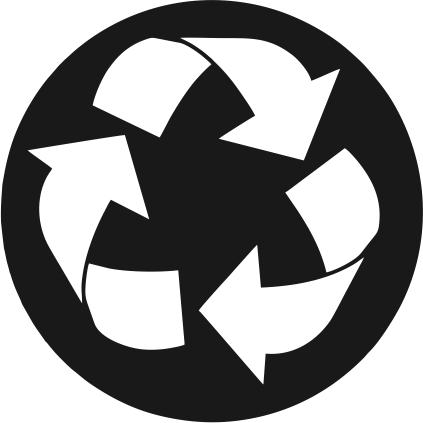 Printed on recycled paper.